                                                                 ПОСТАНОВЛЕНИЕ                                   Главы муниципального образования«Натырбовское сельское поселение»«1 » февраля  2023 г.                                              № 2 .                                              с.НатырбовоОтчёт о ходе реализации и эффективности муниципальной программы                          «Противодействие коррупции  на территории муниципального образования «Натырбовское сельское  поселение» за 2022 год»      В соответствии с  Постановлением Правительства РФ от 02.08.2010 № 588 «Об утверждении  Порядка разработки, реализации и оценки эффективности государственных программ Российской Федерации», постановлением  главы МО «Натырбовское сельское поселение» от 30.09..2021 года № 36  «Об утверждении Порядка разработки, реализации и оценки эффективности муниципальных  программ  муниципального образования «Натырбовское сельское поселение»                                                                                                                                                                                                                                                                         П О С Т А Н О В Л Я Ю :Утвердить отчёт о ходе реализации и эффективности муниципальной программы «Противодействие коррупции на территории муниципального образования «Натырбовское сельское поселение» за 2022 год» согласно приложению. Настоящее Постановление  обнародовать на информационном стенде в администрации  поселения  и разместить  на  официальном сайте администрации в сети  Интернет  по     адресу:  //adm-natyrbovo.ru//Настоящее Постановление вступает в силу со дня его подписанияГлава муниципального образования«Натырбовское сельское поселение»                                    Н.В. Касицына                                                                                                                     Приложение                                                                                                                                             к Постановлению главы                                                                                                                    МО «Натырбовское сельское поселение»                                                                                                                                      № 2  от «1 » февраля  2023г.                                          Годовой отчет о ходе реализации     Муниципальной  программы «По противодействию коррупции  на территории муниципального образования «Натырбовское сельское  поселение» за 2022 год» была утверждена постановлением главы муниципального образования «Натырбовское сельское поселение» № 48 от 28.12.2021 года.Первоначальная оценка эффективности реализацииМуниципальной  программы «По противодействию коррупции  на территории муниципального образования «Натырбовское сельское  поселение» за 2022 год» Главные цели муниципальной  программы противодействии коррупции – проведение эффективной политики по предупреждению коррупции на уровне местного самоуправления; снижение уровня коррупции, ее проявлений во всех сферах жизнедеятельности общества; укрепление доверия жителей муниципального образования к органу местного самоуправления муниципального образования; активное привлечение общественных организаций и средств массовой информации к деятельности по противодействию коррупции, обеспечению открытости и доступности информации о деятельности органов местного самоуправления.Для достижения указанных целей требуется решение следующих задач:- обеспечение единообразного применения законодательства Российской Федерации о противодействии коррупции в целях повышения эффективности механизмов предотвращения и урегулирования конфликта интересов;- повышение эффективности просветительских, образовательных и иных мероприятий, направленных на формирование антикоррупционного поведения муниципальных служащих, популяризацию в обществе антикоррупционных стандартов и развитие общественного правосознания;- устранение условий, порождающих коррупцию;- совершенствование правового регулирования в сфере противодействия коррупции на территории муниципального образования «Натырбовское  сельское поселение»;- создание системы противодействия коррупции;- организация антикоррупционного мониторинга, просвещения и пропаганды;-обеспечение прозрачности деятельности администрации муниципального образования «Натырбовское  сельское поселение»;- формирование антикоррупционного общественного сознания.Информация о результатах достижения значений показателей (индикаторов) муниципальной программы за отчетный период:<*> При фактическом выполнении критерия оценки эффективности значение берется равным 1.ПОКАЗАТЕЛИ  ОЦЕНКИ  ЭФФЕКТИВНОСТИРЕАЛИЗАЦИИ   МУНИЦИПАЛЬНЫХ  ПРОГРАММУРЫСЫЕ ФЕДЕРАЦИЕАДЫГЭ РЕСПУБЛИКМУНИЦИПАЛЬНЭ  ГЪЭПСЫКIЭ ЗИIЭ «НАТЫРБЫЕ  КЪОДЖЭ ПСЭУПI»385434 с. Натырбово,ул. Советская № 52adm751@mail.ru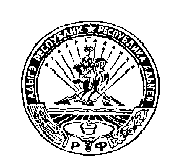 РОССИЙСКАЯ ФЕДЕРАЦИЯРЕСПУБЛИКА АДЫГЕЯМУНИЦИПАЛЬНОЕ ОБРАЗОВАНИЕ«НАТЫРБОВСКОЕ СЕЛЬСКОЕ ПОСЕЛЕНИЕ»385434 с. Натырбово, ул. Советская № 52adm751@mail.ru                                  Всего                                  Всего                                  ВсегоБюджет поселения (тыс. руб.)Бюджет поселения (тыс. руб.)Бюджет поселения (тыс. руб.)Бюджет поселения (тыс. руб.)Бюджет поселения (тыс. руб.)Привлеченные источники (тыс.руб.)Привлеченные источники (тыс.руб.)Выполненные мероприятияПрофинансировано всегоВ том числе кредит задолженностьосвоеноПлан на годПрофинансировано всегоВ том числе кредит. задолженностьосвоенопрофинансированоосвоеноРасшифровка источника финансированияпрограммы02,002,0     100% №п/пНаименованиемероприятиясрок исполненияОтветственные исполнителиРезультат  
проводимых
программных мероприятийРезультат  
проводимых
программных мероприятийРезультат  
проводимых
программных мероприятийРезультат  
проводимых
программных мероприятийРезультат  
проводимых
программных мероприятийРезультат  
проводимых
программных мероприятийРезультат  
проводимых
программных мероприятийРезультат  
проводимых
программных мероприятийРезультат  
проводимых
программных мероприятийРезультат  
проводимых
программных мероприятийРезультат  
проводимых
программных мероприятийРезультат  
проводимых
программных мероприятийРезультат  
проводимых
программных мероприятий123455555555555551.Проведение антикоррупционной экспертизы проектов муниципальных нормативных правовых актов администрации МО «Натырбовское сельское поселение» постоянноВедущий специалист администрации МО «Натырбовское сельское поселение» по правовым вопросам Шеверденко И.Н.Исполнено Исполнено Исполнено Исполнено Исполнено Исполнено Исполнено Исполнено Исполнено Исполнено Исполнено Исполнено Исполнено 2.Проведение антикоррупционной экспертизы действующих муниципальных нормативных правовых актов администрации МО «Натырбовское сельское поселение»постоянноВедущий специалист администрации МО «Натырбовское сельское поселение» по правовым вопросам  Шеверденко И.Н.Ведущий специалист администрации МО «Натырбовское сельское поселение» по правовым вопросам  Шеверденко И.Н.Исполнено Исполнено Исполнено Исполнено Исполнено Исполнено Исполнено Исполнено Исполнено Исполнено Исполнено Исполнено 3.Внесение изменений в действующие муниципальные нормативные правовые акты администрации МО «Натырбовское сельское поселение», в которых выявлены коррупционные факторыпо мере выявленияВедущий специалист администрации МО «Натырбовское сельское поселение» по правовым вопросам Шеверденко И.Н.Ведущий специалист администрации МО «Натырбовское сельское поселение» по правовым вопросам Шеверденко И.Н.Ведущий специалист администрации МО «Натырбовское сельское поселение» по правовым вопросам Шеверденко И.Н.Исполнено Исполнено Исполнено Исполнено Исполнено Исполнено Исполнено Исполнено Исполнено Исполнено Исполнено 4.Направление муниципальных нормативных правовых актов МО «Натырбовское сельское поселение» и сведений об их опубликовании в Комитет Республики Адыгея по взаимодействию с органами местного самоуправления; организация рассмотрения представлений и экспертных заключений на муниципальные нормативные правовые акты МО «Натырбовское сельское поселение»постоянноВедущий специалист администрации МО «Натырбовское сельское поселение» по правовым вопросам Шеверденко И.Н.Ведущий специалист администрации МО «Натырбовское сельское поселение» по правовым вопросам Шеверденко И.Н.Ведущий специалист администрации МО «Натырбовское сельское поселение» по правовым вопросам Шеверденко И.Н.Исполнено Исполнено Исполнено Исполнено Исполнено Исполнено Исполнено Исполнено Исполнено Исполнено Исполнено 5.Осуществление экспертизы жалоб и обращений граждан, поступающих в администрацию МО «Натырбовское сельское поселение», с точки зрения наличия сведений о фактах коррупции и проверки наличия фактов, указанных в обращенияхпо мере поступленияСпециалист 1 категории МО «Натырбовское сельское поселение» по общим вопросам         Репухова Н.В.Специалист 1 категории МО «Натырбовское сельское поселение» по общим вопросам         Репухова Н.В.Специалист 1 категории МО «Натырбовское сельское поселение» по общим вопросам         Репухова Н.В.Специалист 1 категории МО «Натырбовское сельское поселение» по общим вопросам         Репухова Н.В.Исполнено Исполнено Исполнено Исполнено Исполнено Исполнено Исполнено Исполнено Исполнено Исполнено 6.Проведение проверок целевого использования имущества, находящегося в муниципальной собственности и переданного в аренду, безвозмездное пользование.В течение  2022годаГлавный специалист администрации МО «Натырбовское сельское поселение по финансовым вопросам и бухгалтерскому учёту      Захарова Л.А.Главный специалист администрации МО «Натырбовское сельское поселение по финансовым вопросам и бухгалтерскому учёту      Захарова Л.А.Главный специалист администрации МО «Натырбовское сельское поселение по финансовым вопросам и бухгалтерскому учёту      Захарова Л.А.Главный специалист администрации МО «Натырбовское сельское поселение по финансовым вопросам и бухгалтерскому учёту      Захарова Л.А.Исполнено Исполнено Исполнено Исполнено Исполнено Исполнено Исполнено Исполнено Исполнено Исполнено 7.Осуществление контроля за исполнением залоговых обязательств по договорам купли-продажи объектов муниципальной собственности, приватизированных в рассрочку в соответствии с Федеральным законом от 22.07.2008 № 159-ФЗ «Об особенностях отчуждения недвижимого имущества, находящегося в государственной собственности субъектов Российской Федерации или в муниципальной собственности и арендуемого субъектами малого и среднего предпринимательства, и о внесении изменений в отдельные законодательные акты Российской Федерации»В течение  2022годаГлавный специалист администрации МО «Натырбовское сельское поселение по финансовым вопросам и бухгалтерскому учёту      Захарова Л.А.Главный специалист администрации МО «Натырбовское сельское поселение по финансовым вопросам и бухгалтерскому учёту      Захарова Л.А.Главный специалист администрации МО «Натырбовское сельское поселение по финансовым вопросам и бухгалтерскому учёту      Захарова Л.А.Главный специалист администрации МО «Натырбовское сельское поселение по финансовым вопросам и бухгалтерскому учёту      Захарова Л.А. Договора купли-продажи объектов муниципальной собственности не заключались Договора купли-продажи объектов муниципальной собственности не заключались Договора купли-продажи объектов муниципальной собственности не заключались Договора купли-продажи объектов муниципальной собственности не заключались Договора купли-продажи объектов муниципальной собственности не заключались Договора купли-продажи объектов муниципальной собственности не заключались Договора купли-продажи объектов муниципальной собственности не заключались Договора купли-продажи объектов муниципальной собственности не заключались Договора купли-продажи объектов муниципальной собственности не заключались Договора купли-продажи объектов муниципальной собственности не заключались8.Осуществление контроля на всех стадиях  исполнения муниципального заказаВ течение  2022годаГлавный специалист администрации МО «Натырбовское сельское поселение» по земельным и имущественным вопросам Молчанов А.В.Главный специалист администрации МО «Натырбовское сельское поселение» по земельным и имущественным вопросам Молчанов А.В.Главный специалист администрации МО «Натырбовское сельское поселение» по земельным и имущественным вопросам Молчанов А.В.Главный специалист администрации МО «Натырбовское сельское поселение» по земельным и имущественным вопросам Молчанов А.В.Главный специалист администрации МО «Натырбовское сельское поселение» по земельным и имущественным вопросам Молчанов А.В.Главный специалист администрации МО «Натырбовское сельское поселение» по земельным и имущественным вопросам Молчанов А.В.Исполнено Исполнено Исполнено Исполнено Исполнено Исполнено Исполнено Исполнено 9.Организация и проведение инвентаризации муниципального имущества в целях повышения эффективности его использования4 квартал 2022 г.Главный специалист администрации МО «Натырбовское сельское поселение по финансовым вопросам и бухгалтерскому учёту      Захарова Л.А.Главный специалист администрации МО «Натырбовское сельское поселение по финансовым вопросам и бухгалтерскому учёту      Захарова Л.А.Главный специалист администрации МО «Натырбовское сельское поселение по финансовым вопросам и бухгалтерскому учёту      Захарова Л.А.Главный специалист администрации МО «Натырбовское сельское поселение по финансовым вопросам и бухгалтерскому учёту      Захарова Л.А.Главный специалист администрации МО «Натырбовское сельское поселение по финансовым вопросам и бухгалтерскому учёту      Захарова Л.А.Главный специалист администрации МО «Натырбовское сельское поселение по финансовым вопросам и бухгалтерскому учёту      Захарова Л.А.Главный специалист администрации МО «Натырбовское сельское поселение по финансовым вопросам и бухгалтерскому учёту      Захарова Л.А.Главный специалист администрации МО «Натырбовское сельское поселение по финансовым вопросам и бухгалтерскому учёту      Захарова Л.А.Исполнено Исполнено Исполнено Исполнено Исполнено Исполнено 10.Обеспечение открытости и прозрачности сделок об отчуждении муниципального имущества в порядке приватизации, о передаче муниципального имущества в пользованиепостоянноГлавный специалист администрации МО «Натырбовское сельское поселение» по земельным и имущественным вопросам Молчанов А.В.Главный специалист администрации МО «Натырбовское сельское поселение» по земельным и имущественным вопросам Молчанов А.В.Главный специалист администрации МО «Натырбовское сельское поселение» по земельным и имущественным вопросам Молчанов А.В.Главный специалист администрации МО «Натырбовское сельское поселение» по земельным и имущественным вопросам Молчанов А.В.Главный специалист администрации МО «Натырбовское сельское поселение» по земельным и имущественным вопросам Молчанов А.В.Исполнено Исполнено Исполнено Исполнено Исполнено Исполнено Исполнено Исполнено Исполнено 11.Организация письменного ознакомления граждан, поступающих на муниципальную службу в администрацию МО «Натырбовское сельское поселение» с Федеральными законами от 02.03.2007 № 25-ФЗ «О муниципальной службе в Российской Федерации», от 25.12.2008 № 273-ФЗ «О противодействии коррупции», Законом Республики Адыгея от 08.04.2008г. № 166 «О муниципальной службе в Республике Адыгея».При поступлении на муниципальную службу в администрациюСпециалист 1 категории МО «Натырбовское сельское поселение» по общим вопросам         Репухова Н.В.Специалист 1 категории МО «Натырбовское сельское поселение» по общим вопросам         Репухова Н.В.Специалист 1 категории МО «Натырбовское сельское поселение» по общим вопросам         Репухова Н.В.Специалист 1 категории МО «Натырбовское сельское поселение» по общим вопросам         Репухова Н.В.Специалист 1 категории МО «Натырбовское сельское поселение» по общим вопросам         Репухова Н.В.ИсполненоИсполненоИсполненоИсполненоИсполненоИсполненоИсполненоИсполненоИсполнено12.Проведение проверок персональных данных муниципальных служащих и граждан, поступающих на муниципальную службу в администрацию МО «Натырбовское сельское поселение», на соответствие квалификационным требованиям, предъявляемым к уровню профессионального образования, стажу муниципальной службы, установленным действующим законодательством.постоянноВедущий специалист администрации МО «Натырбовское сельское поселение» по правовым вопросам Шеверденко И.Н.Ведущий специалист администрации МО «Натырбовское сельское поселение» по правовым вопросам Шеверденко И.Н.Ведущий специалист администрации МО «Натырбовское сельское поселение» по правовым вопросам Шеверденко И.Н.Ведущий специалист администрации МО «Натырбовское сельское поселение» по правовым вопросам Шеверденко И.Н.Ведущий специалист администрации МО «Натырбовское сельское поселение» по правовым вопросам Шеверденко И.Н.Ведущий специалист администрации МО «Натырбовское сельское поселение» по правовым вопросам Шеверденко И.Н.Исполнено Исполнено Исполнено Исполнено Исполнено Исполнено Исполнено Исполнено 13.Формирование на конкурсной основе кадрового резерва на должности муниципальной службы, для замещения вакантных должностей муниципальной службы из сформированного кадрового резерва.1 квартал 2022 г.Ведущий специалист администрации МО «Натырбовское сельское поселение» по правовым вопросам Шеверденко И.Н.Ведущий специалист администрации МО «Натырбовское сельское поселение» по правовым вопросам Шеверденко И.Н.Ведущий специалист администрации МО «Натырбовское сельское поселение» по правовым вопросам Шеверденко И.Н.Ведущий специалист администрации МО «Натырбовское сельское поселение» по правовым вопросам Шеверденко И.Н.Ведущий специалист администрации МО «Натырбовское сельское поселение» по правовым вопросам Шеверденко И.Н.Ведущий специалист администрации МО «Натырбовское сельское поселение» по правовым вопросам Шеверденко И.Н.Не проводилосьНе проводилосьНе проводилосьНе проводилосьНе проводилосьНе проводилосьНе проводилосьНе проводилось14.Осуществлять контроль за  предоставлением муниципальными служащими администрации МО «Натырбовское сельское поселение» сведений о доходах и принадлежащей им на праве собственности имуществе.2 квартал 2022г.Специалист 1 категории МО «Натырбовское сельское поселение» по общим вопросам         Репухова Н.В.Специалист 1 категории МО «Натырбовское сельское поселение» по общим вопросам         Репухова Н.В.Специалист 1 категории МО «Натырбовское сельское поселение» по общим вопросам         Репухова Н.В.Специалист 1 категории МО «Натырбовское сельское поселение» по общим вопросам         Репухова Н.В.Специалист 1 категории МО «Натырбовское сельское поселение» по общим вопросам         Репухова Н.В.Специалист 1 категории МО «Натырбовское сельское поселение» по общим вопросам         Репухова Н.В.Исполнено Исполнено Исполнено Исполнено Исполнено Исполнено Исполнено Исполнено 15.Осуществление проверки достоверности сведений,  предоставляемых лицами при поступлении на муниципальную службу в администрацию МО «Натырбовское сельское поселение» при поступлении на муниципальную службуСпециалист 1 категории МО «Натырбовское сельское поселение» по общим вопросам         Репухова Н.В.Специалист 1 категории МО «Натырбовское сельское поселение» по общим вопросам         Репухова Н.В.Специалист 1 категории МО «Натырбовское сельское поселение» по общим вопросам         Репухова Н.В.Специалист 1 категории МО «Натырбовское сельское поселение» по общим вопросам         Репухова Н.В.Специалист 1 категории МО «Натырбовское сельское поселение» по общим вопросам         Репухова Н.В.Специалист 1 категории МО «Натырбовское сельское поселение» по общим вопросам         Репухова Н.В.Специалист 1 категории МО «Натырбовское сельское поселение» по общим вопросам         Репухова Н.В.ИсполненоИсполненоИсполненоИсполненоИсполненоИсполненоИсполнено16.Обеспечение организации обучения муниципальных служащих на семинарах или курсах по теме «О противодействии коррупции в органах государственного и муниципального управления»В течение  2022годаГлава администрации МО «Натырбовское сельское поселение»Касицына Н.В.Глава администрации МО «Натырбовское сельское поселение»Касицына Н.В.Глава администрации МО «Натырбовское сельское поселение»Касицына Н.В.Глава администрации МО «Натырбовское сельское поселение»Касицына Н.В.Глава администрации МО «Натырбовское сельское поселение»Касицына Н.В.Глава администрации МО «Натырбовское сельское поселение»Касицына Н.В.Глава администрации МО «Натырбовское сельское поселение»Касицына Н.В. Исполнено Исполнено Исполнено Исполнено Исполнено Исполнено Исполнено17.Организация деятельности Комиссии по урегулированию конфликта интересов в администрации МО «Натырбовское сельское поселение»по мере поступления материаловЗаместитель главы администрации МО «Натырбовское сельское поселение»Морозова Е.В.Заместитель главы администрации МО «Натырбовское сельское поселение»Морозова Е.В.Заместитель главы администрации МО «Натырбовское сельское поселение»Морозова Е.В.Заместитель главы администрации МО «Натырбовское сельское поселение»Морозова Е.В.Заместитель главы администрации МО «Натырбовское сельское поселение»Морозова Е.В.Заместитель главы администрации МО «Натырбовское сельское поселение»Морозова Е.В.Заместитель главы администрации МО «Натырбовское сельское поселение»Морозова Е.В.В 2022 году  заседания комиссий не проводилисьВ 2022 году  заседания комиссий не проводилисьВ 2022 году  заседания комиссий не проводилисьВ 2022 году  заседания комиссий не проводилисьВ 2022 году  заседания комиссий не проводилисьВ 2022 году  заседания комиссий не проводилисьВ 2022 году  заседания комиссий не проводились18.Организация предоставления муниципальных услуг в соответствии с утвержденными административными регламентамипостоянноСпециалисты администрации МО «Натырбовское сельское поселение», предоставляющие муниципальные услугиСпециалисты администрации МО «Натырбовское сельское поселение», предоставляющие муниципальные услугиСпециалисты администрации МО «Натырбовское сельское поселение», предоставляющие муниципальные услугиСпециалисты администрации МО «Натырбовское сельское поселение», предоставляющие муниципальные услугиСпециалисты администрации МО «Натырбовское сельское поселение», предоставляющие муниципальные услугиСпециалисты администрации МО «Натырбовское сельское поселение», предоставляющие муниципальные услугиСпециалисты администрации МО «Натырбовское сельское поселение», предоставляющие муниципальные услугиСпециалисты администрации МО «Натырбовское сельское поселение», предоставляющие муниципальные услугиИсполнено Исполнено Исполнено Исполнено Исполнено Исполнено 19.Обеспечение межведомственного электронного взаимодействия органов местного самоуправления  МО «Натырбовское сельское поселение» с исполнительными органами государственной власти, исполнительными органами государственной власти Республики Адыгея, территориальными органами федеральных органов исполнительной власти, гражданами и организациями в рамках оказания муниципальных (государственных) услугпостоянноГлава администрации МО «Натырбовское сельское поселение»Касицына Н.В.Глава администрации МО «Натырбовское сельское поселение»Касицына Н.В.Глава администрации МО «Натырбовское сельское поселение»Касицына Н.В.Глава администрации МО «Натырбовское сельское поселение»Касицына Н.В.Глава администрации МО «Натырбовское сельское поселение»Касицына Н.В.Глава администрации МО «Натырбовское сельское поселение»Касицына Н.В.Глава администрации МО «Натырбовское сельское поселение»Касицына Н.В.Глава администрации МО «Натырбовское сельское поселение»Касицына Н.В.ИсполненоИсполненоИсполненоИсполненоИсполненоИсполнено20.Размещение на официальном сайте органов местного самоуправления  МО «Натырбовское сельское поселение» информации о деятельности органов местного самоуправления в соответствии с Федеральным законом от 09.02.2009 № 8-ФЗ «Об обеспечении доступа к информации о деятельности государственных органов и органов местного самоуправления»постоянноГлавный специалист администрации МО «Натырбовское сельское поселение по финансовым вопросам и бухгалтерскому учёту      Захарова Л.А.Главный специалист администрации МО «Натырбовское сельское поселение по финансовым вопросам и бухгалтерскому учёту      Захарова Л.А.Главный специалист администрации МО «Натырбовское сельское поселение по финансовым вопросам и бухгалтерскому учёту      Захарова Л.А.Главный специалист администрации МО «Натырбовское сельское поселение по финансовым вопросам и бухгалтерскому учёту      Захарова Л.А.Главный специалист администрации МО «Натырбовское сельское поселение по финансовым вопросам и бухгалтерскому учёту      Захарова Л.А.Главный специалист администрации МО «Натырбовское сельское поселение по финансовым вопросам и бухгалтерскому учёту      Захарова Л.А.Главный специалист администрации МО «Натырбовское сельское поселение по финансовым вопросам и бухгалтерскому учёту      Захарова Л.А.Главный специалист администрации МО «Натырбовское сельское поселение по финансовым вопросам и бухгалтерскому учёту      Захарова Л.А.ИсполненоИсполненоИсполненоИсполненоИсполненоИсполнено21.Рассмотрение вопросов правоприменительной практики по результатам вступивших в силу решений судов о признании недействительными ненормативных правовых актов, незаконными решений и действий (бездействия) органов местного самоуправления и должностных лиц в целях выработки и принятия мер по предупреждению и устранению причин выявленных нарушенийпо полугодиям2022г.Глава администрации МО «Натырбовское сельское поселение»Касицына Н.В.Глава администрации МО «Натырбовское сельское поселение»Касицына Н.В.Глава администрации МО «Натырбовское сельское поселение»Касицына Н.В.Глава администрации МО «Натырбовское сельское поселение»Касицына Н.В.Глава администрации МО «Натырбовское сельское поселение»Касицына Н.В.Глава администрации МО «Натырбовское сельское поселение»Касицына Н.В.Глава администрации МО «Натырбовское сельское поселение»Касицына Н.В.Глава администрации МО «Натырбовское сельское поселение»Касицына Н.В.Глава администрации МО «Натырбовское сельское поселение»Касицына Н.В.Случаев о признании судом недействительными ненормативными правовыми актами не было.Случаев о признании судом недействительными ненормативными правовыми актами не было.Случаев о признании судом недействительными ненормативными правовыми актами не было.Случаев о признании судом недействительными ненормативными правовыми актами не было.Случаев о признании судом недействительными ненормативными правовыми актами не было.22.Обеспечить контроль за выполнением лицами, замещающими муниципальные должности, муниципальными служащими обязанности сообщать в случаях, установленных федеральными законами, о получении ими подарков в связи с их должностным положением или в связи с исполнением ими служебных обязанностейпостоянноГлава администрации МО «Натырбовское сельское поселение»Касицына Н.В.Глава администрации МО «Натырбовское сельское поселение»Касицына Н.В.Глава администрации МО «Натырбовское сельское поселение»Касицына Н.В.Глава администрации МО «Натырбовское сельское поселение»Касицына Н.В.Глава администрации МО «Натырбовское сельское поселение»Касицына Н.В.Глава администрации МО «Натырбовское сельское поселение»Касицына Н.В.Глава администрации МО «Натырбовское сельское поселение»Касицына Н.В.Глава администрации МО «Натырбовское сельское поселение»Касицына Н.В.Глава администрации МО «Натырбовское сельское поселение»Касицына Н.В.Случаев получения подарков муниципальными служащими нетСлучаев получения подарков муниципальными служащими нетСлучаев получения подарков муниципальными служащими нетСлучаев получения подарков муниципальными служащими нетСлучаев получения подарков муниципальными служащими нет23.Провести мероприятия по формированию у  муниципальных служащих негативного отношения  к дарению подарков этим служащим в связи с их должностным положением или в  связи с исполнением ими служебных обязанностей1 квартал2022г.Глава администрации МО «Натырбовское сельское поселение»Касицына Н.В.Глава администрации МО «Натырбовское сельское поселение»Касицына Н.В.Глава администрации МО «Натырбовское сельское поселение»Касицына Н.В.Глава администрации МО «Натырбовское сельское поселение»Касицына Н.В.Глава администрации МО «Натырбовское сельское поселение»Касицына Н.В.Глава администрации МО «Натырбовское сельское поселение»Касицына Н.В.Глава администрации МО «Натырбовское сельское поселение»Касицына Н.В.Глава администрации МО «Натырбовское сельское поселение»Касицына Н.В.Глава администрации МО «Натырбовское сельское поселение»Касицына Н.В.ИсполненоИсполненоИсполненоИсполненоИсполнено24.По каждому случаю не соблюдения ограничений, запретов и не исполнения обязанностей, установленных в целях противодействия коррупции, нарушения ограничений, касающихся получения подарков и порядка сдачи подарка, осуществлять проверку в соответствии с нормативно правовыми актами  РФ и РА и применять соответствующие меры ответственностив случае не соблюденияи нарушенияограниченийГлава администрации МО «Натырбовское сельское поселение»Касицына Н.В.Глава администрации МО «Натырбовское сельское поселение»Касицына Н.В.Глава администрации МО «Натырбовское сельское поселение»Касицына Н.В.Глава администрации МО «Натырбовское сельское поселение»Касицына Н.В.Глава администрации МО «Натырбовское сельское поселение»Касицына Н.В.Глава администрации МО «Натырбовское сельское поселение»Касицына Н.В.Глава администрации МО «Натырбовское сельское поселение»Касицына Н.В.Глава администрации МО «Натырбовское сельское поселение»Касицына Н.В.Глава администрации МО «Натырбовское сельское поселение»Касицына Н.В.Случаев не соблюденияи нарушенияограничений муниципальными служащими нет.Муниципальные служащие подарки не получали.Случаев не соблюденияи нарушенияограничений муниципальными служащими нет.Муниципальные служащие подарки не получали.Случаев не соблюденияи нарушенияограничений муниципальными служащими нет.Муниципальные служащие подарки не получали.Случаев не соблюденияи нарушенияограничений муниципальными служащими нет.Муниципальные служащие подарки не получали.Случаев не соблюденияи нарушенияограничений муниципальными служащими нет.Муниципальные служащие подарки не получали.25.Разработать и осуществить комплекс организационных, разъяснительных и иных мер по недопущению муниципальными служащими поведения, которое может восприниматься окружающими как  обещание или предложения дачи взятки либо как согласие взять взятку или как просьба о даче взятки1 квартал 2022г.Глава администрации МО «Натырбовское сельское поселение»Касицына Н.В.Глава администрации МО «Натырбовское сельское поселение»Касицына Н.В.Глава администрации МО «Натырбовское сельское поселение»Касицына Н.В.Глава администрации МО «Натырбовское сельское поселение»Касицына Н.В.Глава администрации МО «Натырбовское сельское поселение»Касицына Н.В.Глава администрации МО «Натырбовское сельское поселение»Касицына Н.В.Глава администрации МО «Натырбовское сельское поселение»Касицына Н.В.Глава администрации МО «Натырбовское сельское поселение»Касицына Н.В.Глава администрации МО «Натырбовское сельское поселение»Касицына Н.В.Глава администрации МО «Натырбовское сельское поселение»Касицына Н.В.ИсполненоИсполненоИсполненоИсполнено26.Проводить мероприятия по антикоррупционной пропаганде в сельском поселении, информационную и просветительскую работу среди населения сельского поселения. Обеспечить возможность оперативного представления гражданами и организациями информации о фактах коррупции в администрацию сельского поселения посредством:                   - функционирования «горячей линии» и/или «телефонов доверия» по вопросам противодействия коррупции;                            - приема электронных сообщений на электронную почту администрации сельского поселения и на официальном Интернет сайте администрации с обеспечением возможности взаимодействия с заявителем с использованием компьютерных технологий. по полугодиям2022г.Глава администрации МО «Натырбовское сельское поселение»Касицына Н.В.Глава администрации МО «Натырбовское сельское поселение»Касицына Н.В.Глава администрации МО «Натырбовское сельское поселение»Касицына Н.В.Глава администрации МО «Натырбовское сельское поселение»Касицына Н.В.Глава администрации МО «Натырбовское сельское поселение»Касицына Н.В.Глава администрации МО «Натырбовское сельское поселение»Касицына Н.В.Глава администрации МО «Натырбовское сельское поселение»Касицына Н.В.Глава администрации МО «Натырбовское сельское поселение»Касицына Н.В.Глава администрации МО «Натырбовское сельское поселение»Касицына Н.В.Глава администрации МО «Натырбовское сельское поселение»Касицына Н.В.ИсполненоИсполненоИсполненоИсполнено27.Принимать меры по соблюдению лицами, замещающими муниципальные должности, должности муниципальной службы требований Федеральных законов «О контроле за соответствием расходов лиц, замещавших государственные должности, иных лиц их доходам» и «О запрете отдельным категориям лиц открывать и иметь счета (вклады, хранить наличные денежные средства и ценности в иностранных банках, расположенных за пределами Российской федерации»При нарушении требований указанных Федеральных законовГлава администрации МО «Натырбовское сельское поселение»Касицына Н.В.Глава администрации МО «Натырбовское сельское поселение»Касицына Н.В.Глава администрации МО «Натырбовское сельское поселение»Касицына Н.В.Глава администрации МО «Натырбовское сельское поселение»Касицына Н.В.Глава администрации МО «Натырбовское сельское поселение»Касицына Н.В.Глава администрации МО «Натырбовское сельское поселение»Касицына Н.В.Глава администрации МО «Натырбовское сельское поселение»Касицына Н.В.Глава администрации МО «Натырбовское сельское поселение»Касицына Н.В.Глава администрации МО «Натырбовское сельское поселение»Касицына Н.В.Глава администрации МО «Натырбовское сельское поселение»Касицына Н.В.Глава администрации МО «Натырбовское сельское поселение»Касицына Н.В.Нарушений нетНарушений нетНарушений нет28.Осуществлять публикации информационных материалов о вопросах коррупции в СМИ и на официальном сайте администрации о противодействии коррупции, ее влияние на социально – экономическое развитие территории МО «Натырбовское сельское поселение»по полугодиям2022г.Заместитель главы администрации МО «Натырбовское сельское поселение»Морозова Е.В.Заместитель главы администрации МО «Натырбовское сельское поселение»Морозова Е.В.Заместитель главы администрации МО «Натырбовское сельское поселение»Морозова Е.В.Заместитель главы администрации МО «Натырбовское сельское поселение»Морозова Е.В.Заместитель главы администрации МО «Натырбовское сельское поселение»Морозова Е.В.Заместитель главы администрации МО «Натырбовское сельское поселение»Морозова Е.В.Заместитель главы администрации МО «Натырбовское сельское поселение»Морозова Е.В.Заместитель главы администрации МО «Натырбовское сельское поселение»Морозова Е.В.Заместитель главы администрации МО «Натырбовское сельское поселение»Морозова Е.В.Заместитель главы администрации МО «Натырбовское сельское поселение»Морозова Е.В.Заместитель главы администрации МО «Натырбовское сельское поселение»Морозова Е.В.Заместитель главы администрации МО «Натырбовское сельское поселение»Морозова Е.В.ИсполненоИсполнено29.Обеспечение возможности размещения физическими и юридическими лицами на официальном сайте администрации (жалоб) о ставших им известными  фактах коррупциипостоянноГлавный специалист администрации МО «Натырбовское сельское поселение по финансовым вопросам и бухгалтерскому учёту      Захарова Л.А.Главный специалист администрации МО «Натырбовское сельское поселение по финансовым вопросам и бухгалтерскому учёту      Захарова Л.А.Главный специалист администрации МО «Натырбовское сельское поселение по финансовым вопросам и бухгалтерскому учёту      Захарова Л.А.Главный специалист администрации МО «Натырбовское сельское поселение по финансовым вопросам и бухгалтерскому учёту      Захарова Л.А.Главный специалист администрации МО «Натырбовское сельское поселение по финансовым вопросам и бухгалтерскому учёту      Захарова Л.А.Главный специалист администрации МО «Натырбовское сельское поселение по финансовым вопросам и бухгалтерскому учёту      Захарова Л.А.Главный специалист администрации МО «Натырбовское сельское поселение по финансовым вопросам и бухгалтерскому учёту      Захарова Л.А.Главный специалист администрации МО «Натырбовское сельское поселение по финансовым вопросам и бухгалтерскому учёту      Захарова Л.А.Главный специалист администрации МО «Натырбовское сельское поселение по финансовым вопросам и бухгалтерскому учёту      Захарова Л.А.Главный специалист администрации МО «Натырбовское сельское поселение по финансовым вопросам и бухгалтерскому учёту      Захарова Л.А.Главный специалист администрации МО «Натырбовское сельское поселение по финансовым вопросам и бухгалтерскому учёту      Захарова Л.А.Главный специалист администрации МО «Натырбовское сельское поселение по финансовым вопросам и бухгалтерскому учёту      Захарова Л.А.Жалоб не поступалоЖалоб не поступало30.Осуществлять контроль за предоставлением сведений об адресах сайтов и (или) страниц сайтов в информационно-телекоммуникационной сети "Интернет", на которых гражданин, претендующий на замещение должности муниципальной службы, муниципальный служащий размещали общедоступную информацию, а также данные, позволяющие их идентифицировать.2 квартал 2022г.Специалист 1 категории МО «Натырбовское сельское поселение» по общим вопросам         Репухова Н.В.Специалист 1 категории МО «Натырбовское сельское поселение» по общим вопросам         Репухова Н.В.Специалист 1 категории МО «Натырбовское сельское поселение» по общим вопросам         Репухова Н.В.Специалист 1 категории МО «Натырбовское сельское поселение» по общим вопросам         Репухова Н.В.Специалист 1 категории МО «Натырбовское сельское поселение» по общим вопросам         Репухова Н.В.Специалист 1 категории МО «Натырбовское сельское поселение» по общим вопросам         Репухова Н.В.Специалист 1 категории МО «Натырбовское сельское поселение» по общим вопросам         Репухова Н.В.Специалист 1 категории МО «Натырбовское сельское поселение» по общим вопросам         Репухова Н.В.Специалист 1 категории МО «Натырбовское сельское поселение» по общим вопросам         Репухова Н.В.Специалист 1 категории МО «Натырбовское сельское поселение» по общим вопросам         Репухова Н.В.Специалист 1 категории МО «Натырбовское сельское поселение» по общим вопросам         Репухова Н.В.Специалист 1 категории МО «Натырбовское сельское поселение» по общим вопросам         Репухова Н.В.ИсполненоИсполнено31.Организовать изготовление, приобретение буклетов, плакатов, памяток по противодействию коррупции.по полугодиям2022г.Заместитель главы администрации МО «Натырбовское сельское поселение»Морозова Е.В.Заместитель главы администрации МО «Натырбовское сельское поселение»Морозова Е.В.Заместитель главы администрации МО «Натырбовское сельское поселение»Морозова Е.В.Заместитель главы администрации МО «Натырбовское сельское поселение»Морозова Е.В.Заместитель главы администрации МО «Натырбовское сельское поселение»Морозова Е.В.Заместитель главы администрации МО «Натырбовское сельское поселение»Морозова Е.В.Заместитель главы администрации МО «Натырбовское сельское поселение»Морозова Е.В.Заместитель главы администрации МО «Натырбовское сельское поселение»Морозова Е.В.Заместитель главы администрации МО «Натырбовское сельское поселение»Морозова Е.В.Заместитель главы администрации МО «Натырбовское сельское поселение»Морозова Е.В.Заместитель главы администрации МО «Натырбовское сельское поселение»Морозова Е.В.Заместитель главы администрации МО «Натырбовское сельское поселение»Морозова Е.В.ИсполненоИсполнено32.Повышение эффективности  контроля за соблюдением лицами, замещающими должности муниципальной службы, требований законодательства Российской Федерации и Республики Адыгея о противодействии коррупции, касающихся предотвращения и урегулирования конфликта интересов, в том числе за привлечением таких лиц к ответственности в случае их несоблюдения.постоянноГлава администрации МО «Натырбовское сельское поселение»Касицына Н.В.Глава администрации МО «Натырбовское сельское поселение»Касицына Н.В.Глава администрации МО «Натырбовское сельское поселение»Касицына Н.В.Глава администрации МО «Натырбовское сельское поселение»Касицына Н.В.Глава администрации МО «Натырбовское сельское поселение»Касицына Н.В.Глава администрации МО «Натырбовское сельское поселение»Касицына Н.В.Глава администрации МО «Натырбовское сельское поселение»Касицына Н.В.Глава администрации МО «Натырбовское сельское поселение»Касицына Н.В.Глава администрации МО «Натырбовское сельское поселение»Касицына Н.В.Глава администрации МО «Натырбовское сельское поселение»Касицына Н.В.Глава администрации МО «Натырбовское сельское поселение»Касицына Н.В.Глава администрации МО «Натырбовское сельское поселение»Касицына Н.В.ИсполненоИсполнено33.Повышение эффективности кадровой работы в части, касающейся ведения личных дел лиц, замещающих муниципальные должности и должности муниципальной службы, в том числе контроля за актуализацией сведений, содержащихся в анкетах, представляемых при назначении на указанные должности и поступлении на такую службу, об их родственниках и свойственниках в целях выявления возможного конфликта интересов.постоянноСпециалист 1 категории МО «Натырбовское сельское поселение» по общим вопросам         Репухова Н.В.Специалист 1 категории МО «Натырбовское сельское поселение» по общим вопросам         Репухова Н.В.Специалист 1 категории МО «Натырбовское сельское поселение» по общим вопросам         Репухова Н.В.Специалист 1 категории МО «Натырбовское сельское поселение» по общим вопросам         Репухова Н.В.Специалист 1 категории МО «Натырбовское сельское поселение» по общим вопросам         Репухова Н.В.Специалист 1 категории МО «Натырбовское сельское поселение» по общим вопросам         Репухова Н.В.Специалист 1 категории МО «Натырбовское сельское поселение» по общим вопросам         Репухова Н.В.Специалист 1 категории МО «Натырбовское сельское поселение» по общим вопросам         Репухова Н.В.Специалист 1 категории МО «Натырбовское сельское поселение» по общим вопросам         Репухова Н.В.Специалист 1 категории МО «Натырбовское сельское поселение» по общим вопросам         Репухова Н.В.Специалист 1 категории МО «Натырбовское сельское поселение» по общим вопросам         Репухова Н.В.Специалист 1 категории МО «Натырбовское сельское поселение» по общим вопросам         Репухова Н.В.Исполнено Исполнено 34.Ежегодное повышение квалификации муниципальных служащих, в должностные обязанности которых входит участие в противодействии коррупции.ежегодноГлава администрации МО «Натырбовское сельское поселение»Касицына Н.В.Глава администрации МО «Натырбовское сельское поселение»Касицына Н.В.Глава администрации МО «Натырбовское сельское поселение»Касицына Н.В.Глава администрации МО «Натырбовское сельское поселение»Касицына Н.В.Глава администрации МО «Натырбовское сельское поселение»Касицына Н.В.Глава администрации МО «Натырбовское сельское поселение»Касицына Н.В.Глава администрации МО «Натырбовское сельское поселение»Касицына Н.В.Глава администрации МО «Натырбовское сельское поселение»Касицына Н.В.Глава администрации МО «Натырбовское сельское поселение»Касицына Н.В.Глава администрации МО «Натырбовское сельское поселение»Касицына Н.В.Глава администрации МО «Натырбовское сельское поселение»Касицына Н.В.Глава администрации МО «Натырбовское сельское поселение»Касицына Н.В.Два муниципальных служащих прошли повышение квалификации по программе «Специфика соблюдения антикоррупционного законодательства на муниципальной службе.Два муниципальных служащих прошли повышение квалификации по программе «Специфика соблюдения антикоррупционного законодательства на муниципальной службе.35.Обучение муниципальных служащих, впервые поступивших на муниципальную службу для замещения должностей, включенных в перечни, установленные нормативными правовыми актами Российской Федерации и Республики Адыгея, по образовательным программам в области противодействия коррупции.При поступленииГлава администрации МО «Натырбовское сельское поселение»Касицына Н.В.Глава администрации МО «Натырбовское сельское поселение»Касицына Н.В.Глава администрации МО «Натырбовское сельское поселение»Касицына Н.В.Глава администрации МО «Натырбовское сельское поселение»Касицына Н.В.Глава администрации МО «Натырбовское сельское поселение»Касицына Н.В.Глава администрации МО «Натырбовское сельское поселение»Касицына Н.В.Глава администрации МО «Натырбовское сельское поселение»Касицына Н.В.Глава администрации МО «Натырбовское сельское поселение»Касицына Н.В.Глава администрации МО «Натырбовское сельское поселение»Касицына Н.В.Глава администрации МО «Натырбовское сельское поселение»Касицына Н.В.Глава администрации МО «Натырбовское сельское поселение»Касицына Н.В.Глава администрации МО «Натырбовское сельское поселение»Касицына Н.В.В декабре 2022г. на муниципальную службу в администрацию  поступил один гражданин.В декабре 2022г. на муниципальную службу в администрацию  поступил один гражданин.36.Участие муниципальных служащих, работников, в должностные обязанности которых входит участие в противодействии коррупции, в мероприятиях по профессиональному развитию в области противодействия коррупции, в том числе их обучение по дополнительным профессиональным программам в области противодействия коррупцииВ течение  2022годаГлава администрации МО «Натырбовское сельское поселение»Касицына Н.В.Глава администрации МО «Натырбовское сельское поселение»Касицына Н.В.Глава администрации МО «Натырбовское сельское поселение»Касицына Н.В.Глава администрации МО «Натырбовское сельское поселение»Касицына Н.В.Глава администрации МО «Натырбовское сельское поселение»Касицына Н.В.Глава администрации МО «Натырбовское сельское поселение»Касицына Н.В.Глава администрации МО «Натырбовское сельское поселение»Касицына Н.В.Глава администрации МО «Натырбовское сельское поселение»Касицына Н.В.Глава администрации МО «Натырбовское сельское поселение»Касицына Н.В.Глава администрации МО «Натырбовское сельское поселение»Касицына Н.В.Глава администрации МО «Натырбовское сельское поселение»Касицына Н.В.Глава администрации МО «Натырбовское сельское поселение»Касицына Н.В.Глава администрации МО «Натырбовское сельское поселение»Касицына Н.В.Исполнено37.Участие лиц, впервые поступивших на муниципальную службу и замещающих должности, связанные с соблюдением антикоррупционных стандартов, в мероприятиях по профессиональному развитию в области противодействия коррупцииВ течение  2022годаГлава администрации МО «Натырбовское сельское поселение»Касицына Н.В.Глава администрации МО «Натырбовское сельское поселение»Касицына Н.В.Глава администрации МО «Натырбовское сельское поселение»Касицына Н.В.Глава администрации МО «Натырбовское сельское поселение»Касицына Н.В.Глава администрации МО «Натырбовское сельское поселение»Касицына Н.В.Глава администрации МО «Натырбовское сельское поселение»Касицына Н.В.Глава администрации МО «Натырбовское сельское поселение»Касицына Н.В.Глава администрации МО «Натырбовское сельское поселение»Касицына Н.В.Глава администрации МО «Натырбовское сельское поселение»Касицына Н.В.Глава администрации МО «Натырбовское сельское поселение»Касицына Н.В.Глава администрации МО «Натырбовское сельское поселение»Касицына Н.В.Глава администрации МО «Натырбовское сельское поселение»Касицына Н.В.Глава администрации МО «Натырбовское сельское поселение»Касицына Н.В.В декабре 2022г. на муниципальную службу в администрацию  поступил один гражданин.38.Участие муниципальных служащих, работников, в должностные обязанности которых входит участие в проведении закупок товаров, работ, услуг для обеспечения государственных (муниципальных) нужд, в мероприятиях по профессиональному развитию в области противодействия коррупции, в том числе их обучение по дополнительным профессиональным программам в области противодействия коррупцииВ течение  2022годаГлава администрации МО «Натырбовское сельское поселение»Касицына Н.В.Глава администрации МО «Натырбовское сельское поселение»Касицына Н.В.Глава администрации МО «Натырбовское сельское поселение»Касицына Н.В.Глава администрации МО «Натырбовское сельское поселение»Касицына Н.В.Глава администрации МО «Натырбовское сельское поселение»Касицына Н.В.Глава администрации МО «Натырбовское сельское поселение»Касицына Н.В.Глава администрации МО «Натырбовское сельское поселение»Касицына Н.В.Глава администрации МО «Натырбовское сельское поселение»Касицына Н.В.Глава администрации МО «Натырбовское сельское поселение»Касицына Н.В.Глава администрации МО «Натырбовское сельское поселение»Касицына Н.В.Глава администрации МО «Натырбовское сельское поселение»Касицына Н.В.Глава администрации МО «Натырбовское сельское поселение»Касицына Н.В.Глава администрации МО «Натырбовское сельское поселение»Касицына Н.В.Исполнено№ п/пПоказательВариант оценки  Значение12341.Актуальность  на  настоящий       момент программы   в    целом и    ее    мероприятийсоответствуетне соответствует102.Соответствие  количества достигнутых            и запланированных   программой     критериев оценки эффективности    отношение количества достигнутых к количеству  запланированных программой критериев    оценки эффективности13.Выполнение мероприятий программы:3.1.В отчетном году         отношение выполненных мероприятий (*)к общему числу  запланированных мероприятийпрограммы14.Уровень фактического объема    финансирования программы  с  начала  ее реализации 4.1.Уровень     фактического объема финансирования  в отчетном финансовом годуотношение фактического объема финансирования    к объему финансирования, запланированному программой1